         ПРОЕКТ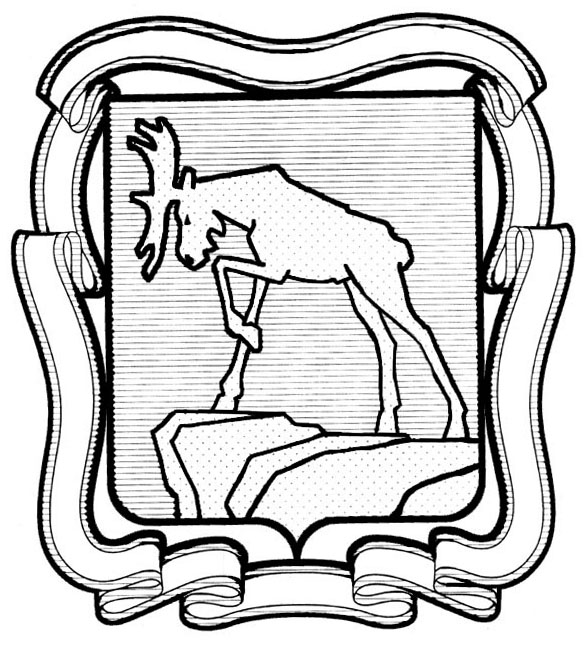 СОБРАНИЕ ДЕПУТАТОВ МИАССКОГО ГОРОДСКОГО ОКРУГА                                                         ЧЕЛЯБИНСКАЯ ОБЛАСТЬ     __________________ СЕССИЯ СОБРАНИЯ  ДЕПУТАТОВ МИАССКОГО ГОРОДСКОГО ОКРУГА ШЕСТОГО СОЗЫВАРЕШЕНИЕ №____от  ________2023г.Рассмотрев предложение Главы Миасского городского округа Е.В. Ковальчука о внесении изменений в Решение Собрания депутатов Миасского городского округа от 25.11.2011 г. № 1 «Об утверждении Правил землепользования и застройки Миасского городского округа» в части внесения изменений в градостроительные регламенты функциональной зоны П1 – Производственная зона, а именно дополнив условно разрешенные виды использования видом: «Гостиничное обслуживание с кодом классификатора 4.7», учитывая результаты общественных обсуждений по настоящему проекту решения Собрания депутатов Миасского городского округа, рекомендации постоянной комиссии по вопросам городского хозяйства, в соответствии с  Градостроительным кодексом Российской Федерации, руководствуясь Федеральным законом от 06.10.2003 г. №131-Ф3 «Об общих принципах организации местного самоуправления в Российской Федерации» и Уставом Миасского городского округа, Собрание депутатов Миасского городского округа РЕШАЕТ:1. Внести изменения в Решение Собрания депутатов Миасского городского округа                   от 25.11.2011 г. №1 «Об утверждении Правил землепользования и застройки Миасского городского округа» (в редакции Решения Собрания депутатов Миасского городского округа от 30.09.2022  г. №12 «О внесении изменений в Решение Собрание депутатов Миасского городского округа и о признании утративших силу отдельных Решений Собрания депутатов Миасского городского округа)  в части внесения изменений в градостроительные регламенты функциональной зоны П1 – Производственная зона, а именно дополнить условно разрешенные виды использования видом: «Гостиничное обслуживание с кодом классификатора 4.7».2. Настоящее Решение опубликовать в установленном порядке.3. Контроль исполнения настоящего Решения возложить на постоянную комиссию по вопросам городского хозяйства.Председатель Собрания депутатовМиасского городского округа                                                                                     Д.Г. Проскурин               ГлаваМиасского городского округа                                                          Е.В. Ковальчук                   	